ГБОУ ШКОЛА №1540МОСКОВСКАЯ ТЕХНОЛОГИЧЕСКАЯ ШКОЛА ОРТПлан “IT_Zone”Авторы: Максим Новиков,Иглин Даниил,Винарский Юрий,Хаметов Алексей,Горелов Николай,Горбатко ЮрийМосква 2019Пояснительная запискаЦель нашего проекта - создать инженерную зону, где могли бы реализовываться все этапы школьных инженерных проектов: от поиска идей решения задач, проектирования, изготовления и оформления, до подготовки к представлению готового продукта к защите на различных конкурсах, олимпиадах и конференциях. Наша инженерная зона создается на базе существующей "инженерной зоны" в 108 кабинете, где уже несколько лет ученики нашей школы создавали проекты и, в дальнейшем, выигрывали с ними всевозможные соревнования. Но с каждым годом проектов становится все больше и у школы появилась потребность увеличить инженерную зону и оснастить ее оборудованием для ежедневной работы учащихся, которые сегодня вынуждены постоянно выезжать из школы в сторонние организации, так как у школы нет нужного оборудования.В состав инженерного пространства мы включили:    109 - переговорная    113 - кабинет для станков с ЧПУ и покраски аэрографами    108 - мастерскаяЛетом школой были проведены работы по ремонту 108 и 109 кабинетов и сейчас мы в процессе обустройства нашего инженерного пространства.Общий вид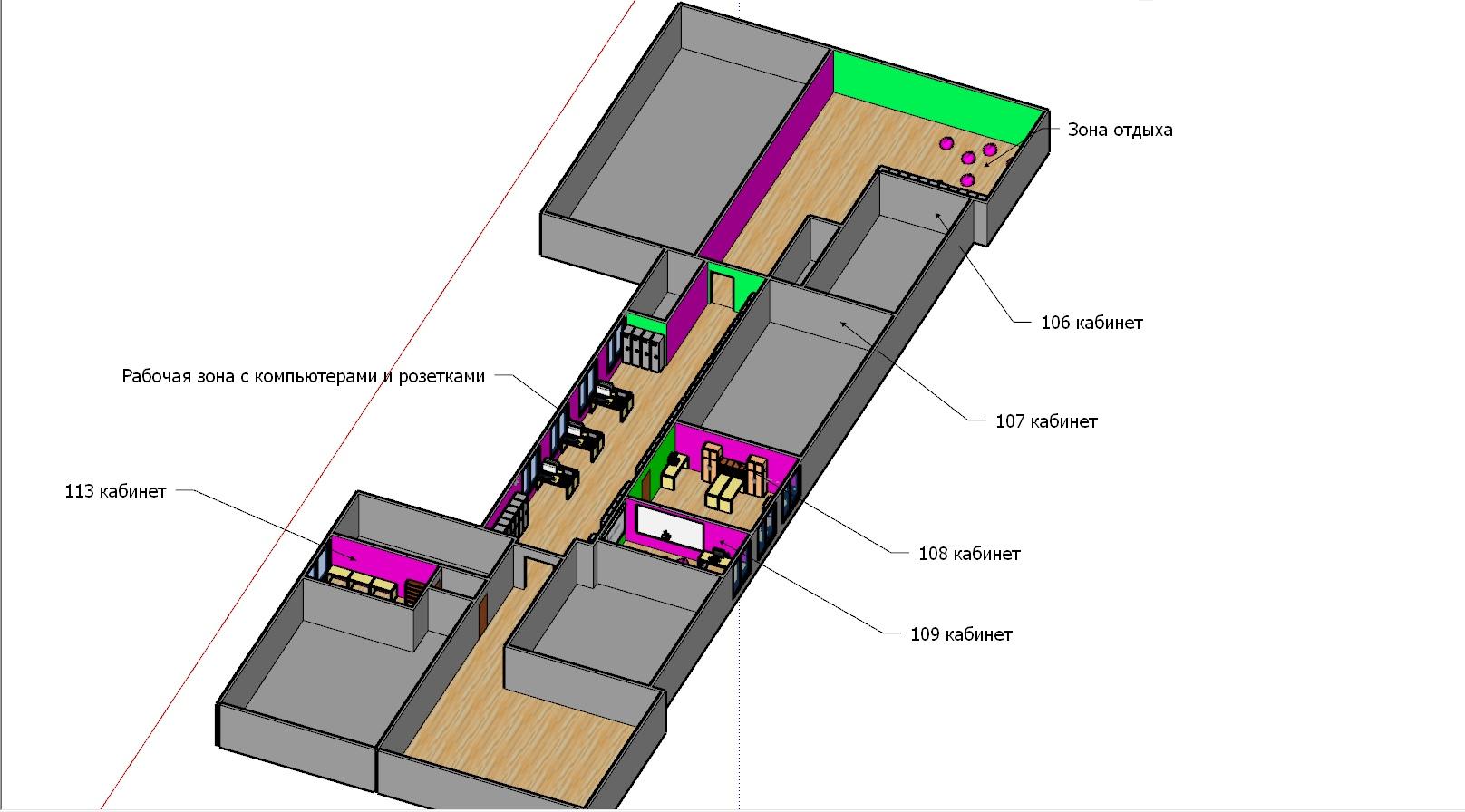 Кабинеты 108 и 109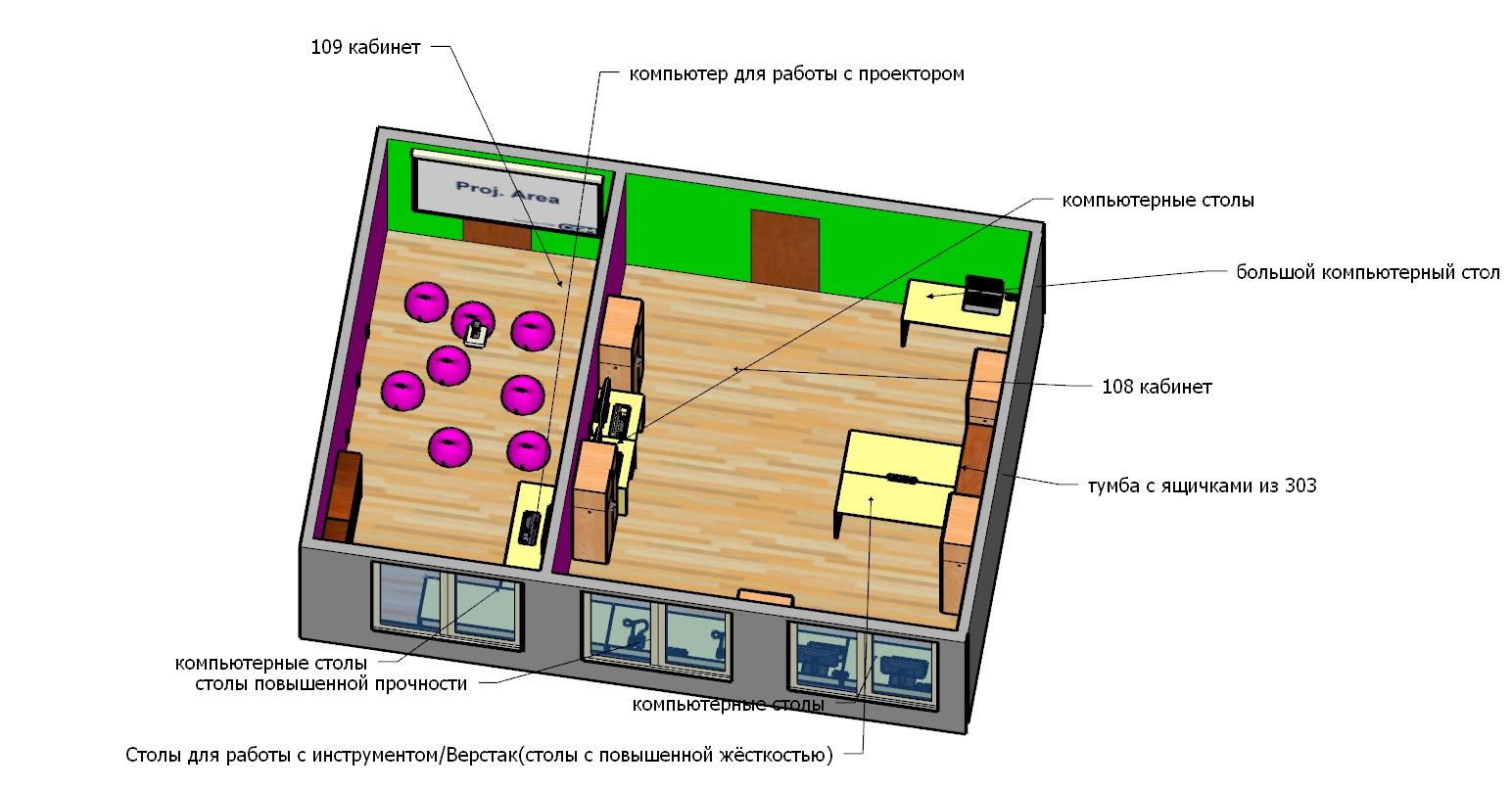 Кабинет 113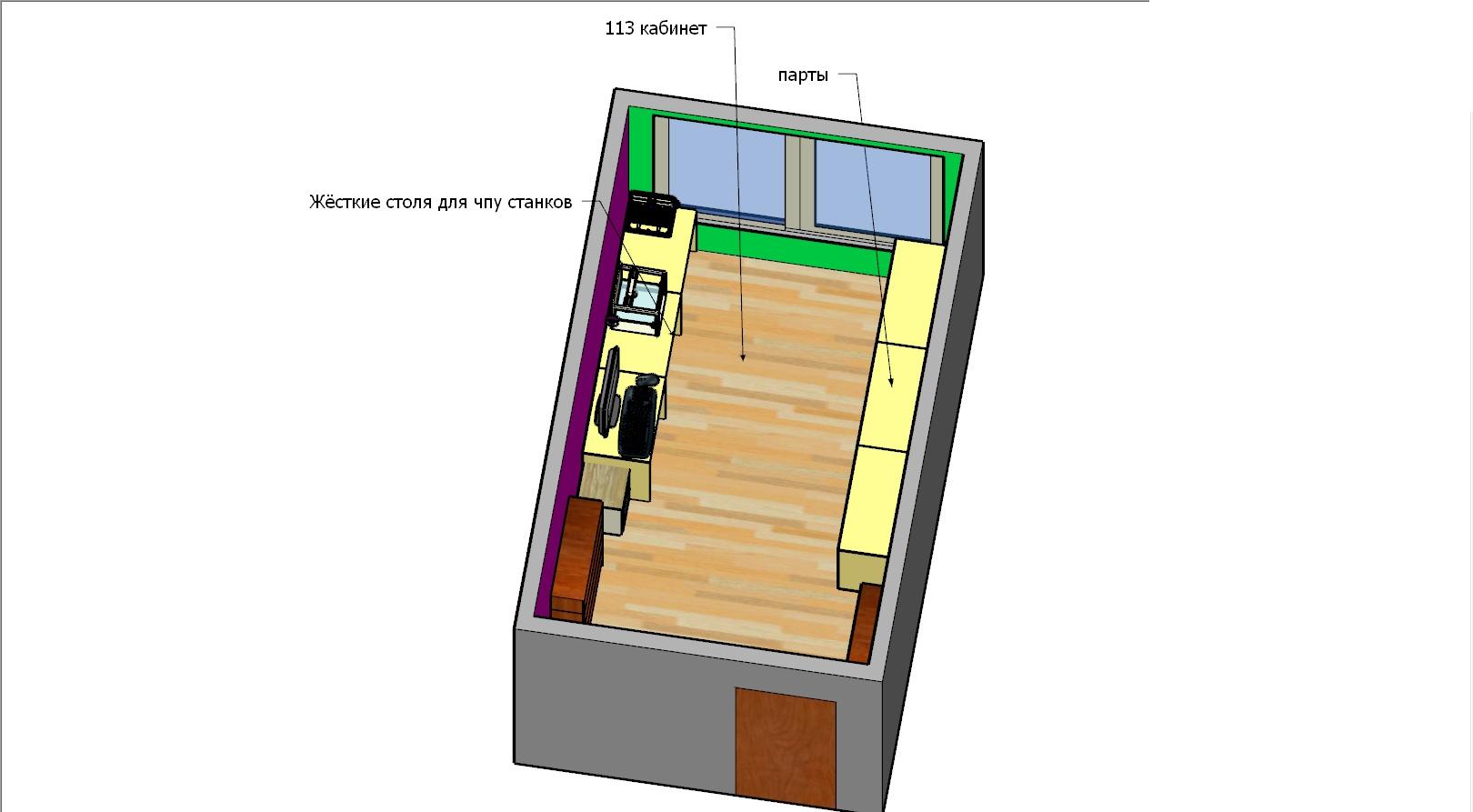 Необходимые закупки